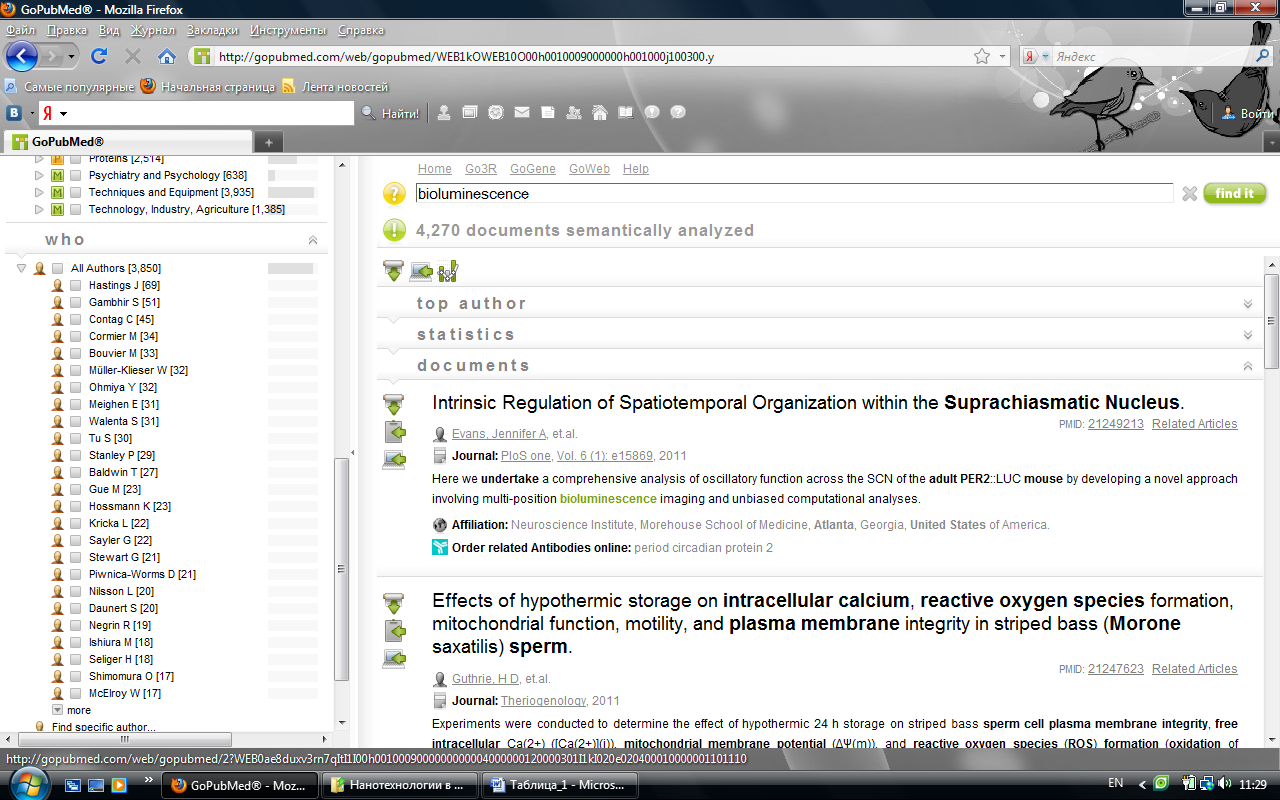 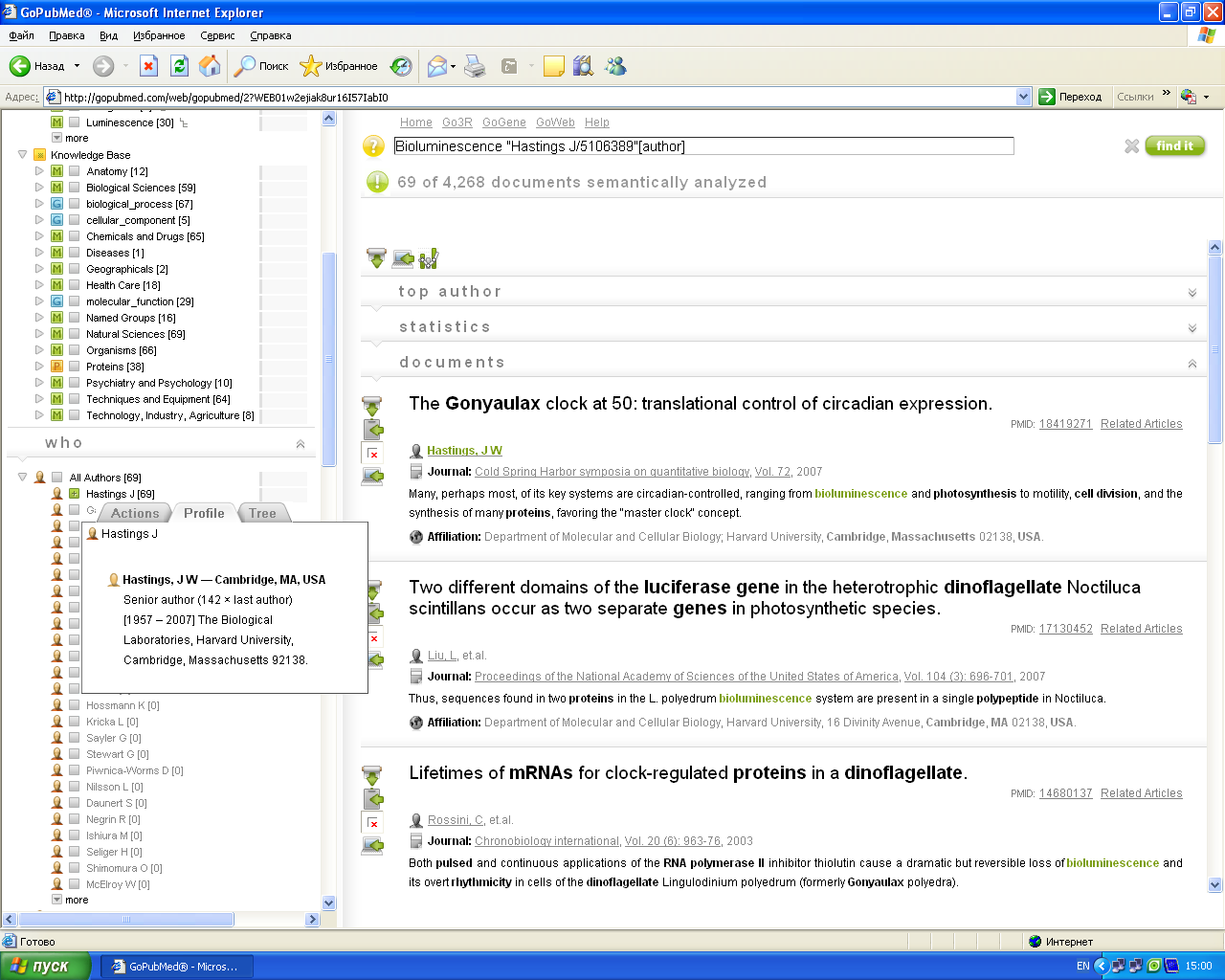 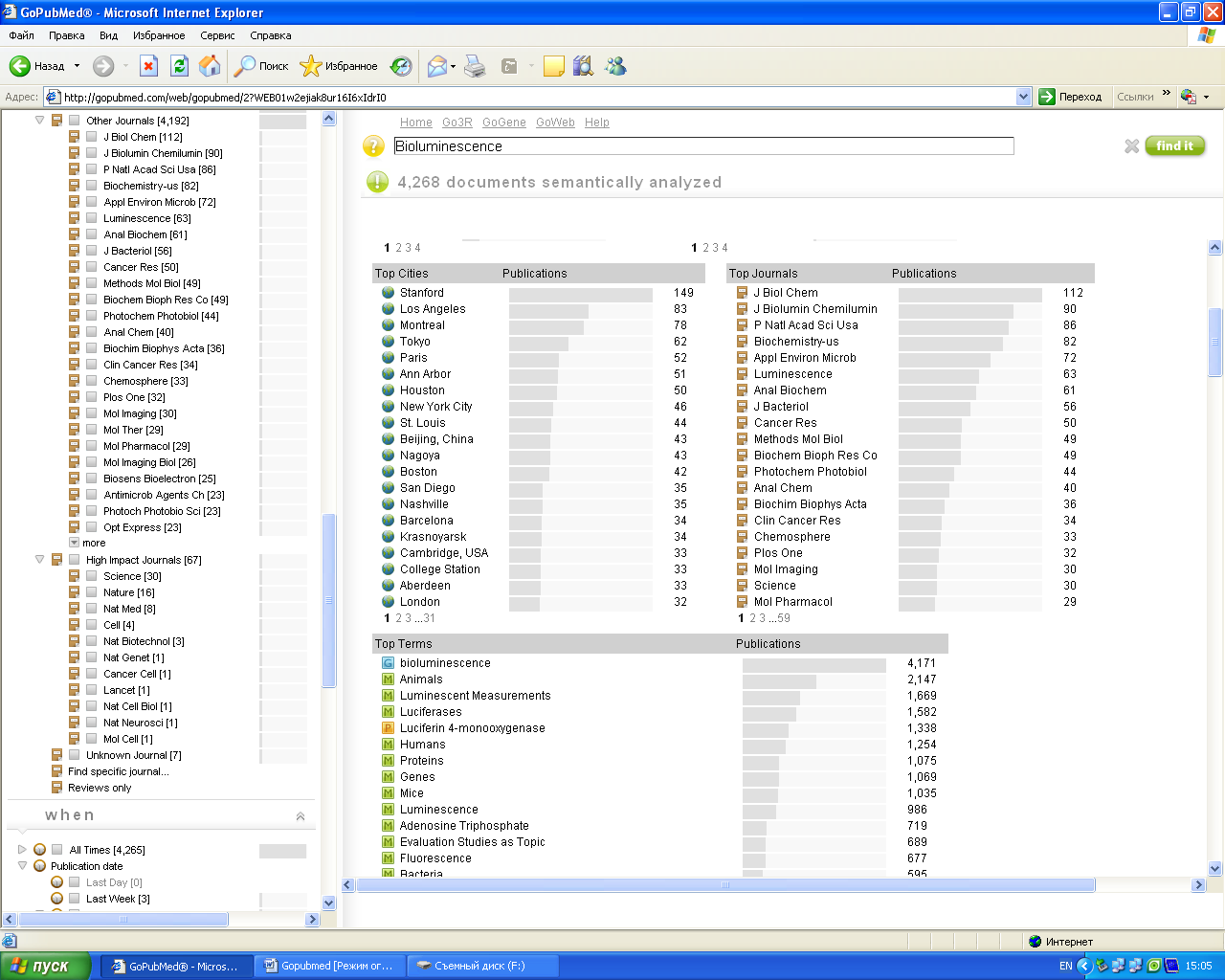 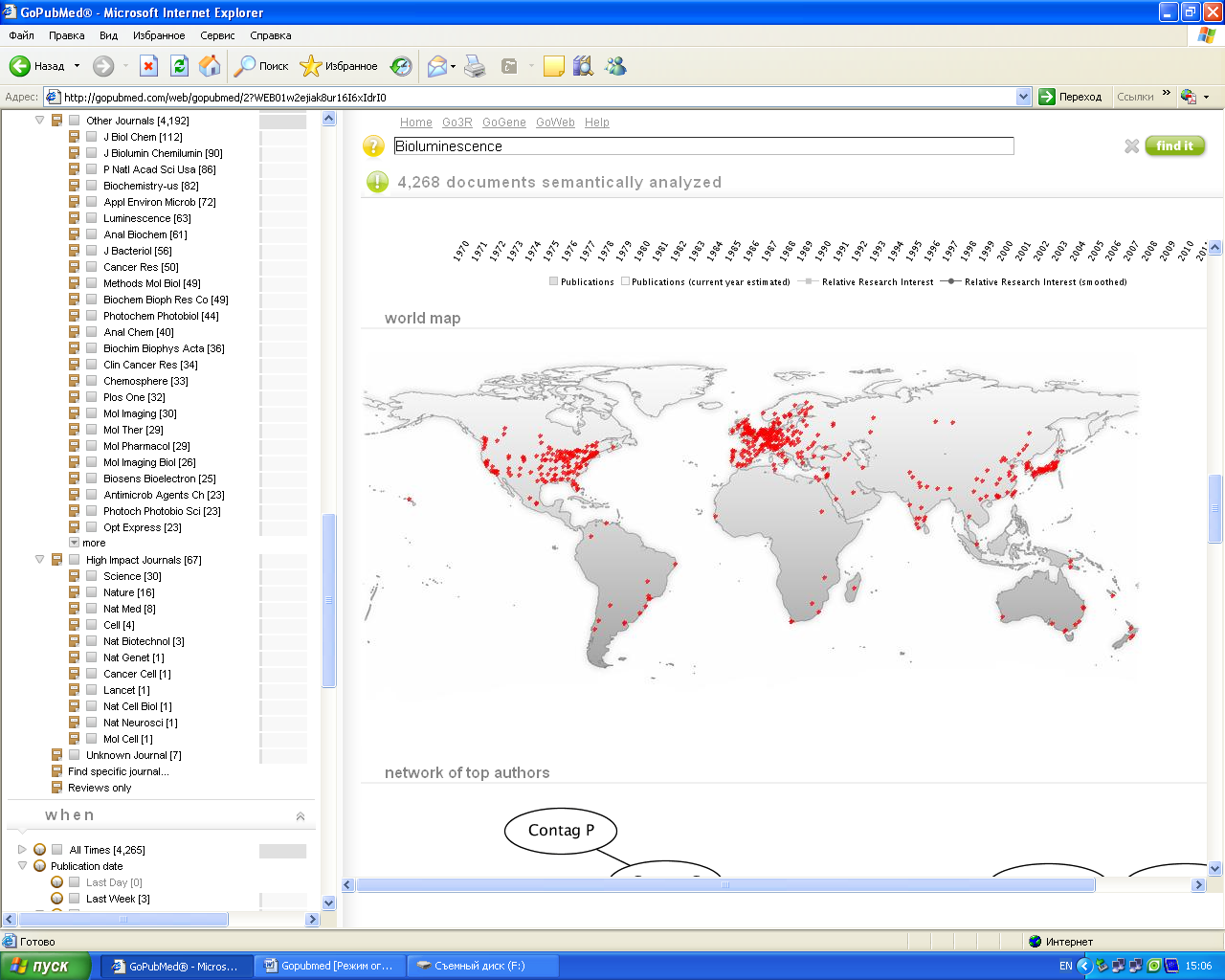 RusEngНазвание моей работыВлияние желатины на свойства биферментной системы светящихся бактерий NADH:FMN-оксидоредуктаза-люцифераза и АТФ-реагент на основе мутантной люциферазы светляков Luciola mingrelicaInfluence of gelatin on characteristics of coupled enzyme system of luminous bacteria NADH:FMN-oxidoreductase-luciferase and ATP-reagent on basis of mutant firefly luciferase from Luciola mingrelicaКлючевые словаБактериальная люциферазаСветляковая люциферазаЖелатин(а)ИммобилизацияТермоинактивацияБиолюминесценцияBacterial luciferaseFirefly luciferaseGelatinImmobilizationThermoinactivationBioluminescenceУчёные и университеты, в которых они работаютКратасюк В.А.Гительзон И.И.Угарова Н.Н. (Москва, МГУ)J.W. Hastings (USA, Harvard University)John Lee (USA)Aldo Roda and Stefano Girotti (Italy, University of Bologna)Viviani (Brasilia)S.S. Gambhir (USA, Stanford University)T.O. Baldwin (USA,University of Arizona)ЖурналыБиофизика,Биохимия,Прикладная биохимия и микробиологияLuminescence,Enzyme and microbial technology,Journal of Photochem. and Photobiol.,Journal of Biolumin. Chemilumin.,Journal of Biological Chemistry,Biochemistry,Applied and Environmental Microbiology